Problème sur les boucles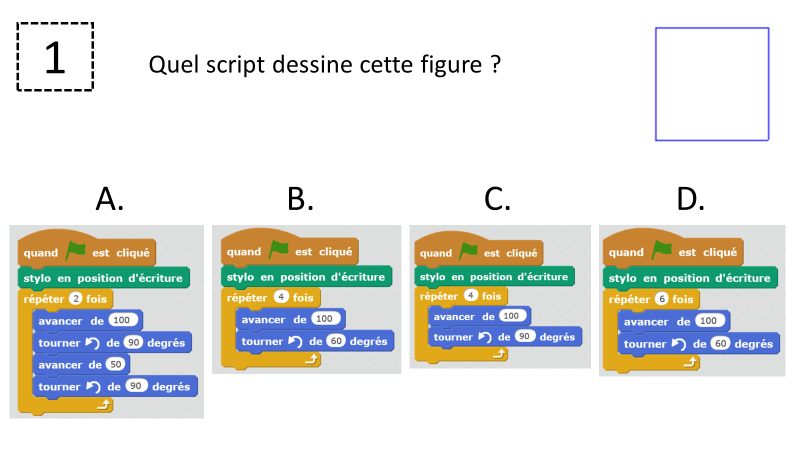 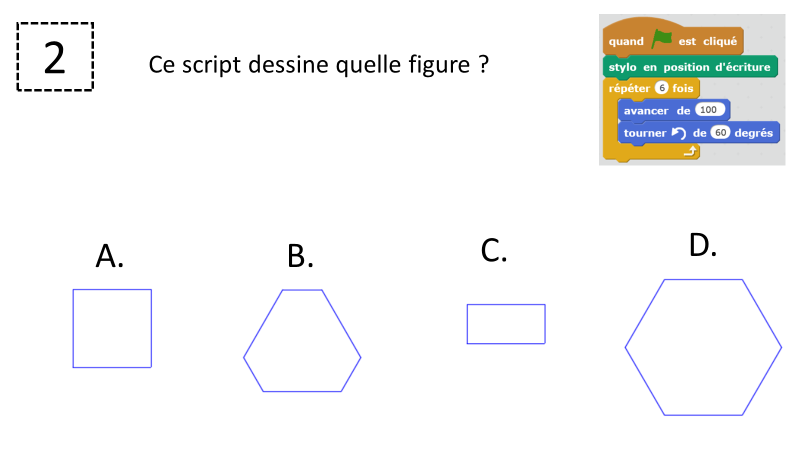 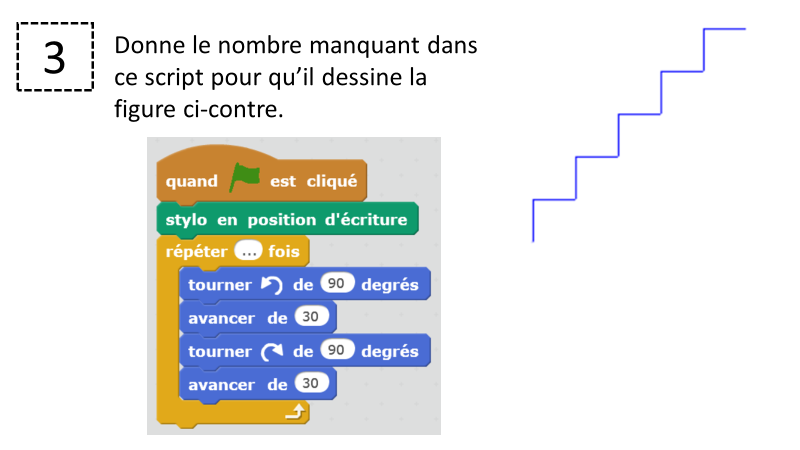 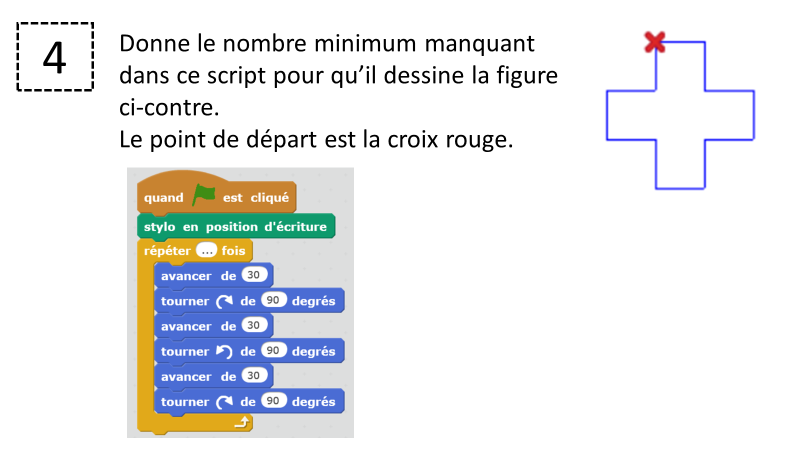 Problème sur les boucles